LINH SÔN PHAÙP BAÛO ÑAÏI TAÏNG KINHTAÄP 188CAÛNH  ÑÖÙC  TRUYEÀN ÑAÊNG  LUÏCSOÁ  2076( QUYEÅN 11 30 )HOÄI VAÊN HOÙA GIAÙO DUÏC LINH SÔN ÑAØI BAÉC XUAÁT BAÛNSỐ 2076CẢNH ĐỨC TRUYỀN ĐĂNG LỤCQUYỂN 11Thieàn sö Hoaøi Nhöôïng trong ñôøi thöù 4 coù 89 vò.- Ñeä töû noái phaùp cuûa Thieàn sö Thieàn sö Linh Höïu ôû Qui Sôn Ñaøm Chaâu coù 34:Thieàn sö tueä Tòch Ngöôõng Sôn ôû Vieân Chaâu.Thieàn sö Trí Nhaøn ôû chuøa Höông Nghieâm Ñaëng ChaâuThieàn sö Phaùp Ñoan ôû chuøa Dieân Khaùnh Töông ChaâuThieàn sö Hoàng nhaân ôû Kính Sôn Haøng chaâuThieàn sö Linh Vaân ôû Chí Caàn Phöôùc ChaâuHoøa thöôïng ÖÙng Thieân ôû Ích ChaâuThieàn sö Töø tueä ôû Cöûu Phong Phöôùc ChaâuHoøa thöôïng Meã ôû Kinh trieäuHoaéc Sôn Hoøa thöôïng ôû Töông ChaâuVöông Kính Sô Thöôøng Thò ôû Töông Chaâu (10 vò treân ñaây thaáy coù ghi luïc)Hoøa thöôïng ôû Song Phong Phöôùc ChaâuThieàn sö Vieân Giaùm ôû Tröôøng DieânThieàn sö Chí HoøaThieàn sö Ñaïo Phöông ôû Taây Sôn Hoàng ChaâuThieàn sö Nhö Chaân ôû Qui SônThieàn sö Nguyeân Thuaän ôû Tinh ChaâuThieàn sö Suøng Haïo ôû phuû Höng NguyeânThieàn sö Toaøn Thaâm ôû Ngaïc ChaâuThieàn sö Thaàn Kieám ôû Tung SônThieàn sö Hoaèng Taán ôû Höùa ChaâuThieàn sö Vaên Laäp ôû Dö HaøngThieàn sö Quang Töôùng ôû Vieät ChaâuThieàn sö Vaên Öôùc ôû Toâ ChaâuThieàn sö Trí Maõn ôû Thöôïng NguyeânThieàn sö Phaùp Laõng ôû Kim ChaâuThieàn sö Sieâu Ñaït ôû nuùi Huyønh haïc Ngaïc ChaâuThieàn sö Tuøng Öôùc ôû Baïch LoäcThieàn sö Phuïc ôû Taây Ñöôøng,Thieàn sö Linh Khoâng ôû OÂn ChaâuThieàn sö Giaûn ôû Ñaïi QuiThieàn sö Trí Laõng ôû Kinh NamThieàn sö Phoå Nhuaän ôû Qui SônThieàn sö Phaùp Chaân ôû Qui SônHoøa thöôïng Haéc SônTröø Chaâu Ñònh Sôn Thieàn sö ôû Thaàn AnhHoøa thöôïng Söông SônHoøa thöôïng Nam NguyeânThieàn sö Xung Daät ôû Qui SônThieàn sö Ngaïn ôû Qui SônThieàn sö Phaùp ôû nuùi Tam Giaùc-Kyø ChaâuThieàn sö Chí Thuyeân ôû Ñaëng ChaâuThieàn sö Hoaèng Khueâ ôû Kinh ChaâuThieàn sö Ñaïo Khoaùng ôû Nham Boái(33 vò treân khoâng coù cô duyeân ngöõ cuù khoâng ghi luïc).Ñeä töû noái phaùp phaùp Thieàn sö Ñaïi An ôû Phöôùc Chaâu coù 10 vò.Thieàn sö Phaùp Chaân ôû Ñaïi Tuøy Ích ChaâuThieàn sö Nhö Maãn ôû Linh Thoï Thieàu ChaâuThieàn sö Sö Giaûi ôû Thoï Sôn Phöôùc ChaâuHoøa thöôïng Nhieâu Sôn ôû Nhieâu ChaâuÑaïi sö tueä Nhaät Suøng Phöôùc ôû Phuû Ñieàn Tuyeàn ChaHoøa thöôïng Phuø Giang ôû Thai ChaâuLoä Chaâu thöôïng ôû Luïc Thuûy HoøaThieàn sö Vieân ôû vieän Vaên Thuø Quaûng Chaâu (8 vò treân ñaây coù ghi luïc)Thieàn sö Linh döông ôû OÂn ChaâuHoøa thöôïng Chæ Y ôû Hoàng Chaâu(2 vò treân ñaây khoâng coù cô duyeân ngöõ cuù khoâng ghi luïc)Ñeä töû noái phaùp phaùp ngaøi Ñaïi sö Giaùm Toâng ôû Kính Sôn Haøng Chaâu coù 3 vò.Thieàn sö ôû nuùi Haøm Khaûi Thieân Ñoàng Minh ChaâuThieàn sö Haønh Chaân ôû Boái SônThieàn sö Haønh Maõn ôû nuùi Ñaïi Töø Haøng Chaâu(3 vò treân ñaây khoâng coù cô duyeân ngöõ cuù khoâng ghi luïc)Ñeä töû noái phaùp phaùp Thieàn sö Tuøng thaåm ôû vieän Ñoâng Trieäu Chaâu coù 13 vò.Toân giaû Nghieâm Döông ôû Taân Höng Hoàng ChaâuThieàn sö tueä Giaùc ôû vieän Quang Hieáu Döông Chaâu, 3.Thieàn sö Phuïng ôû vieän Quoác Thanh Lung ChaâuThieàn sö Tuøng Laõng ôû Moäc Traàn Vuï ChaâuThieàn sö Taân Kieán ôû Vuï ChaâuHoøa thöôïng Ña Phöôùc ôû Haøng ChaâuHoøa thöôïng Taây Muïc ôû Ích Chaâu (7 vò treân thaáy coù ghi luïc)Hoøa thöôïng ôû nuùi Ma Coác Ñaøm ChaâuThieàn sö Ñònh Ngaïc ôû vieân Quaùn AÂmHoøa thöôïng ôû nuùi Minh Bình Tuyeân chaâuÑaïo giaû Mieãn ôû Thaùi NguyeânYeán Vöông ôû U ChaâuTrieäu Vöông ôû Traán Chaâu(6 vò treân ñaây khoâng coù cô duyeân ngöõ cuù khoâng ghi luïc)Ñeä töû noái phaùp cuûa Thieàn sö Lôïi Tung ôû nuùi Töû Hoà-Cuø Chaâu coù4 vò.Hoøa thöôïng Thaéng Quang ôû Thai ChaâuHoøa thöôïng Phuø Thaïch ôû Chöông ChaâuHoøa thöôïng Töû ÑoàngHoøa thöôïng Nhaät Dung(4 vò treân ñaây thaáy coù ghi luïc)Ñeä töû noái phaùp cuûa Thieàn sö Taùnh Khoâng ôû chuøa Hieáu Nghóa-Caùt Chaâu coù 1 vò.Thieàn sö Thuû Nhuaän ôû Vieän Thoï Höng-Ngang Chaâu (khoâng coù cô duyeân ngöõ cuù)Ñeä töû noái phaùp cuûa Hoøa Thöôïng Thuø Du ôû Ngaïc Chaâu coù 1 vò.1. Hoøa thöôïng Thaïch Theâ (thaáy coù ghi luïc).Ñeä töû noái phaùp cuûa Hoøa thöôïng Thieân Long coù 2 vòHoøa thöôïng Cu Chi Kim Hoa Vuï Chaâu- (thaáy coù ghi luïc)Thieàn sö Ngaïn Trung ngöôøi nöôùc Taân La (Khoâng coù cô duyeân- ngöõ cuù)Ñeä töû noái phaùp cuûa Thieàn sö Tröôøng Sa Caûnh Saàm ôû coù 2 vò.Thieàn sö Thöôøng thoâng ôû nuùi Tuyeát Ñaäu Minh Chaâu (Thaáy coù ghi luïc)Thieàn sö Nghieâm Linh ôû nuùi Kim Hoa Vuï Chaâu (khoâng coù cô duyeân-ngöõ cuù)Ñeä töû noái phaùp cuûa Thieàn sö ôû Quan Na , coù 2 vò:Hoøa thöôïng Ñaïo Ngoâ ôû Quan NamHoøa thöôïng La Haùn ôû Chöông ChaâuÑeä töû noái phaùp cuûa Thieàn sö Ñaøm Chieáu ôû Baïch Maõ1. Thieàn sö Voâ Danh ôû Hoaéc Sôn Taán Chaâu (khoâng coù cô duyeân- ngöõ cuù)Ñeä töû noái phaùp cuûa Thieàn sö Ñaïi Chöùng ôû Taân La, coù 2 vò:Ñaïi vöông Vaên ThaùnÑaïi Vöông Hieán An (khoâng coù Ngöõ luïc)Ñeä töû noái phaùp phaùp Tieåu Maõ Thieàn sö ôû Thaàn Chieáu, coù 1 vò1. Thieàn Sö Höõu Duyeân ôû Vieän Lieân Vaân-quaän Taán Vaân (khoâng coù cô duyeân-ngöõ cuù)Ñeä töû noái phaùp cuûa, Hoøa thöôïng Ñaïi Ngu ôû Cao An coù 1 v1. Ni Lieãu Nhieân ôû Maït Sôn, Quaân Chaâu (Thaáy coù ghi luïc)Ñeä töû noái phaùp cuûa Thieàn sö Hoàng Tröïc ôû Taân La coù 2 vò:Ñaïi Vöông Höng Ñöùc.Thaùi töû Tuyeân Khang (2 vò treân ñaây khoâng coù cô duyeân-ngöõ cuù khoâng ghi luïc)Ñeä töû noái phaùp cuûa Hoøa thöôïng Voâ Tích ôû Höùa Chaâu coù 1 vò.1. Thieàn sö Ñaïo Toaïi (khoâng coù cô duyeân-ngöõ cuù khoâng ghi luïc)*****Ñeä töû noái phaùp cuûa Thieàn sö Linh Höïu ôû Qui Sôn ñôøi thöù 4 cuûa Thieàn sö Hoaøi NhöôïngThieàn sö Tueä T ch Ngöôõng Sôn ôû Vieân Chaâu.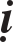 Sö ngöôøi ôû Hoaøi Hoùa thuoäc Thieàu Chaâu, hoï Dieäp. Naêm 15 tuoåi muoán xuaát gia nhöng cha meï khoâng cho. Sau ñoù 2 Naêm Sö chaët 2 loùng tay quì tröôùc cha meï theà caàu chaùnh phaùp ñeå ñeàn ñaùp aân cuø lao. Beøn nöông Thieàn Thoâng sö ôû chuøa Nam Hoa maø caïo toùc. Chöa thoï giôùi tuùclieàn ñi du phöông. Tröôùc ñeán ra phaûi ngaøi Ñam Nguyeân maø ngoä Huyeàn chæ. Sau tham vaán ngaøi Qui Sôn maø leân Ñöôøng AÙo. Ngaøi Linh Höïu hoûi: OÂng laø Sa di coù chuû hay Sa di khoâng chuû? Sö noùi: Coù chuû. Hoûi: ÔÛ ñaâu? Sö töø Ñoâng qua ôû taây ñöùng. Sö bieát laø dò nhaân beøn khai thò cho. Sö hoûi theá naøo laø choã ôû cuûa chaân Phaät? Höïu noùi laáy caùi maàu nhieäm cuûa suy nghó khoâng suy nghó maø suy xeùt trôû laïi mình saùng suoát voâ cuøng. Suy nghó heát roài laïi trôû veà vôùi (taùnh saún coù laø töôùng thöôøng truï. Söï lyù chaúng 2 laø chaân Phaät nhö nhö. Sau lôøi noùi aáy Sö ñoán ngoä töø ñoù luoân giöõ gìn. Sau tìm ñeán Giang laêng thoï giôùi truï Haï tham khaûo luaät taïng. Sau tham vaán ngaøi Nham Ñaàu. Nham Ñaàu ñöa phaát traàn leân thì Sö traûi toïa cuï. Ñaàu ñeå phaát traàn ôû sau löng thì Sö ñeo toïa cuï treân vai maø ñi. Nham Ñaàu noùi ta khoâng chòu oâng buoâng ra, chæ chòu oâng thaâu vaøo. Sö laïi ñeán hoûi ngaøi Thaïch Thaát raèng: Phaät Ñaïo caùch nhau theá naøo Thaïch Thaát noùi Ñaïo nhö môû tay ra, Phaät nhö naém tay laïi. Sö beøn töø giaû Thaïch Thaát. Thaïch Thaát ñöa ra cöûa baûo raèng: OÂng chôù ñi luoân, sau haõy trôû veà beân ta. Vi Truï ñeán ngaøi Qui Sôn xin 1 Giaø Ñaø, Qui Sôn noùi: Xem maët trình nhau cuõng laø gaõ ñoän, haù laïi veõ baèng giaáy buùt. Beøn ñeán xin Sö. Sö veõ treân giaáy 1 voøng troøn roài chuù raèng: Suy nghó maø bieát thì rôi vaøo ñaàu thöù 2, chaúng suy nghó maø bieát thì rôi vaøo ñaàu thöù 3. Moät hoâm Sö theo ngaøi Qui Sôn ra caøy ruoäng. Sö hoûi: Ñaàu naøy sao thaáp ñaàu kia sao cao? Höïu noùi: Nöôùc coù theå ño vaät ngang nhau vì nöôùc luoân naèm ngang. Sö noùi nöôùc cuõng khoâng baèng cöù, Hoøa thöôïng chæ choã cao maø baèng cao, choã thaáp maø baèng thaáp. Höïu cho laø ñuùng. Coù thí chuû cuùng luïa Sö hoûi Hoøa thöôïng nhaän cuûa thí chuû cuùng döôøng nhö vaäy thì laáy gì ñeàn ñaùp? Höïu lieàn nhaác cao giöôøng Thieàn leân. Sö noùi Hoøa thöôïng ñaâu ñöôïc laáy vaät cuûa moïi ngöôøi laøm vaät duïng cho mình. Höïu boãng hoûi Sö töø ñaâu ñeán? Sö noùi: Töø Ñieàn Trung ñeán. Höïu hoûi: Ñieàn Trung bao nhieâu ngöôøi? Sö caém caùi mai maø ñöùng. Höïu noùi hoâm nay ôû Nam Sôn coù nhieàu ngöôøi caét tranh. Sö beøn vaùc caùi mai leân maø ñi. Khi Sö ôû beân ngaøi Qui Sôn chaên traâu. Ñeä Nhaát Toøa noùi: Traêm öùc ñaàu loâng traêm öùc sö töû hieän. Sö khoâng ñaùp, veà ñöùng haàu. Ñeä Nhaát Toøa thaêm hoûi, Sö nhaéc laïi lôøi noùi tröôùc hoûi: Vöøa roài noùi traêm öùc ñaàu loâng traêm öùc sö töû hieän haù laø chaúng phaûi. Thöôïng Toïa noùi phaûi: Sö hoûi chính ngay luùc hieän thì hieän ôû tröôùc loâng hay sau loâng? Thöôïng Toïa noùi: Khi hieän thì chaúng noùi tröôùc sau. Höïu noùi caùi löng sö töû gaõy. Thöôïng Toïa Qui Sôn ñöa caây phaát traàn leân baûo: Vò naøo thöïc haønh ñöôïc ñaïo lyù thì cho. Sö noùi con laøm ñöôïc ñaïo lyù, ñöôïc chaêng. Thöôïng Toïa noùi chæ laøm ñöôïc ñaïo lyù thì ñöôïc. Sö beøn laáy caây phaát traàn maø ñi. Moät hoâm trôøi möa. Thöôïng Toïa baûo: Möa toát ñoù Tòch Xaø Leâ. Sö hoûi toát choã naøo? ThöôïngToïa khoâng ñaùp ñöôïc. Sö noùi: Toâi noùi ñöôïc. Thöôïng Toïa hoûi toát choã naøo? Sö chæ ra möa. Ngaøi Qui Sôn cuøng Sö ñi daïo. Chim ngaäm 1 quaû thò ñoû rôi tröôùc maët. Höïu laáy ñöa cho Sö, Sö nhaän laáy nöôùc röûa saïch roài ñöa cho Phaûi. Höïu hoûi vì sao oâng laïi ñöôïc. Sö ñaùp ñaây laø ñaïo ñöùc cuûa Hoøa thöôïng caûm ñöôïc. Höïu noùi oâng cuõng chaúng ñöôïc roãng khoâng, roài chia nöûa quaû maø ñöa cho sö. Sö giaët aùo. Ñam Nguyeân hoûi: Chính luùc ñoù laøm gì? Sö hoûi chính luùc ñoù höôùng vaøo ñaâu maø thaáy? Sö quanh quaån beân ngaøi Qui Sôn trong naêm möôi Naêm. Theå coù caâu noùi naøo hoïc chuùng ñeàu phuïc. Khi ñöôïc Qui Sôn maät truyeàn roài thì Sö daãn chuùng ñeán ôû nuùi Vöông Maõng. Nhöng ai hoùa duyeân chöa kheá hôïp thì dôøi ñeán theo Ngöôõng Sôn maø hoïc troø daàn ñoâng. Sö leân Phaùp Ñöôøng daïy chuùng raèng: Caùc oâng ñeàu phaûi coá (töï xeùt laïi mình) chôù ghi nhôù lôøi noùi. Caùc oâng töø voâ thæ kieáp ñeán nay traùi saùng theo toái, voïng töôûng reã saâu, roát laïi khoù nhoå ñöôïc nhanh. Do ñoù phaûi nhôø phöông tieän maø cöôùp laáy thoâ thöùc (choã thaáy caïn côït) cuûa oâng, nhö duøng laù vaøng maø ngaên tieáng, sao coù vieäc ñoù. Cuõng nhö coù vò duøng traêm thöù haøng hoùa vaø vaøng baùu môû tieäm maø buoân baùn tính toaùn naëng nheï. Do ñoù noùi ngoùi ñaù laø tieäm vaøng roøng coøn ta caùc thöù ñoù laø tieäm taïp hoùa. Coù ngöôøi ñeán tìm cöùt ñaùi ta cuõng ñöa cho, ngöôøi khaùc ñeán tìm vaøng roøng ta cuõng ñöa cho. Luùc khaùc Coù vò Taêng hoûi: Cöùt ñaùi töùc chaúng caàn xin Hoøa thöôïng cho vaøng roøng. Sö noùi: Raêng nhoïn ñònh môû mieäng tuoåi löùa cuõng chaúng hieåu. Vò Taêng khoâng ñaùp ñöôïc. Sö noùi: Ñoøi goïi phaûi coù giao dòch chaúng ñoøi goïi phaûi khoâng ta (Voâ ngaõ?). Neáu noùi Thieàn Toâng thì beân caïnh caàn moät ngöôøi ñeå laøm baïn cuõng khoâng, haù laïi coù 500, 700 chuùng ö? Neáu ta noùi Ñoâng noùi Taây ñeàu tranh nhau nhaët löôïm, thì nhö ñem naém tay khoâng maø gaït treû con, ñeàu khoâng thaät coù vieäc thaáy. nay Ta roõ raøng noùi vôùi caùc oâng vieäc beân Thaùnh chôù neân ñem taâm nöông ghaùù, chæ höôùng veà bieån taùnh cuûa mình nhö thaät maø tu. Chaúng caàn 3 minh 6 thoâng. Vì sao theá, vì ñaây laø cuoäc ñôøi Thaùnh maø laøm vieäc. Nhö nay laïi caàn bieát taâm suoát goác thì chæ ñöôïc caùi goác maø khoâng ñöôïc caùi ngoïn, luùc khaùc sau naøy seõ ñaày ñuû Neáu chöa ñöôïc goác, daãu duøng nhieàu tình hoïc thì noù cuõng khoâng ñöôïc, oâng haù chaúng thaáy. Hoøa thöôïng Qui Sôn noùi: Tình phaøm Thaùnh döùt heát thì theå loä baøy chaân thöôøng, söï lyù khoâng 2 töùc Phaät nhö nhö. Hoûi Theá naøo laø yù Toå sö? Sö lieàn laáy tay veõ voøng troøn treân khoâng, trong voøng laïi veõ chöõ Phaät. Vò Taêng khoâng ñaùp ñöôïc. Sö baûo Ñeä Nhaát Toøa raèng: Khoâng nghó thieän khoâng nghó aùc chính luùc aáy laø gì? Ñaùp raèng: Chính luùc aáy laø choã con buoâng boû thaân maïng. Sö noùi sao chaúng hoûi Laõo Taêng. Ñaùp: Chính luùc aáy con khoâng thaáy coù Hoøa thöôïng. Sö noùi giuùp ta daïy chaúng khôûi. Sö nhaân veà Qui Sôn thaêm vieáng.Linh Höïu noùi: OÂng ñaõ goïi laø Thieän tri thöùc tranh noùi ñöôïc caùc nôi ñeán bieát coù hay chaúng bieát coù, coù Sö thöøa hay khoâng Sö thöøa (ñeä töû noái phaùp thaày hay khoâng ñeä töû noái phaùp thaày) laø nghóa hoïc hay laø huyeàn hoïc 1 oâng thöû noùi xem. Sö noùi: Tueä Tòch coù choã nghieäm, chæ thaáy vò Taêng caùc phöông ñeán lieàn döïng ñöùng caây phaát traàn maø hoûi hoï. Caùc phöông laïi noùi caùi aáy khoâng noùi. Laïi noùi caùi aáy laïi boû Laõo Tuùc caùc phöông yù theá naøo. Linh Höïu khen raèng: Ñoù laø theo moùng vuoát cuûa Toâng moân. Höïu hoûi chuùng sinh khaép nôi nghieäp thöùc mòt môø khoâng coù goác naøo ñeå y cöù nöông töïa, oâng laøm sao bieát hoï coù hay khoâng? Sö noùi tueä Tòch coù choã nghieäm. Luùc ñoù coù 1 vò Taêng ñi qua tröôùc Sö goïi lôùn Xaø Leâ! vò Taêng aáy quay ñaàu. Sö noùi: Hoøa thöôïng caùi ñoù chính laø nghieäp thöùc mòt môø khoâng coù goác naøo ñeå coù theå nöông töïa. Höïu noùi ñaây laø 1 gioït söõa cuûa sö töû ñaùnh tan 6 hoäc söõa löøa. Töôùng Coâng Trònh Ngu hoûi: Chaúng döùt phieàn naõo maø vaøo Nieát-baøn luùc ñoù theá naøo? Sö döïng ñöùng caây phaát traàn. OÂng noùi 1 chöõ nhaäp vaøo khoâng caàn cuõng ñöôïc Sö noùi: Moät chöõ Nhaäp vaøo khoâng Töôùng Coâng. Sö hoûi vò Taêng: Töø ñaâu ñeán? Ñaùp: Töø U Chaâu. Sö noùi: Ta muoán bieát giaù gaïo ôû U Chaâu laø bao nhieâu? Ñaùp: Khi con ñi thì khoâng ñi ngang qua chôï vì ñaïp gaûy caàu beán roài. Sö beøn thoâi. Sö thaáy 1 vò Taêng ñeán beøn döïng ñöùng caây phaát traàn leân. Vò Taêng aáy lieàn heùt. Sö noùi heùt töùc chaúng khoâng laïi noùi Laõo Taêng loãi choã naøo? Vò Taêng noùi: Hoøa thöôïng chaúng ñöôïc ñem caûnh chæ vò. Sö beøn ñaùnh. Sö hoûi Höông Nghieâm: Sö ñeä nhöõng ngaøy gaàn ñaây choã thaáy theá naøo? Nghieâm ñaùp: Con cuoái cuøng noùi chaúng ñöôïc. Beøn coù keä raèng:Naêm tröôùc ngheøo chöa phaûi laø ngheøoNaêm nay ngheøo môùi thaät laø ngheøo Naêm roài khoâng coù ñaát caém duøi Naêm nay caû caùi duøi cuõng khoâng.Sö noùi oâng chæ ñöôïc Nhö Lai Thieàn, chöa ñöôïc Toå sö Thieàn. Qui Sôn goùi kính caùi göông gôûi Sö. Sö leân Phaùp Ñöôøng môû ra ñöa leân. Laïi hoûi laø göông cuûa Qui Sôn hay göông cuûa Ngöôõng Sônù ai noùi ñöôïc thì khoâng ñaäp vôõ göông. Chuùng khoâng ñaùp ñöôïc. Sö beøn ñaäp vôõ göông. Sö hoûi Song Phong: Ngaøy gaàn ñaây choã thaáy cuûa Sö ñeä theá naøo? Ñaùp raèng: Y cöù vaøo choã thaáy cuûa toâi thì khoâng coù 1 phaùp naøo ñeå ñöông tình. Sö noùi choã hieåu cuûa oâng cuõng coøn ôû caûnh. Song phong noùi: Toâi chæ Theá, Sö huynh ra sao? Sö noùi: OÂng haù chaúng bieát khoâng coù, 1 phaùp naøo ñeå ñöông tình Qui Sôn nghe xong noùi: OÂng Tòch 1 caâu nghi gieát vò thieân haï. Coù vò taêng hoûi phaùp thaân coù giaûng noùi phaùp khoâng? Sö noùi: Ta noùi chaúng ñöôïc. chæ coù 1 vò noùi ñöôïc. Hoûi vò naøo noùi ñöôïc, ôû ñaâu? Sö ñöacaùi leân goái. Ngaøi Qui Sôn nghe noùi baûo: OÂng Tòch duøng kieám nhoïn Sö ngoài nhaém maét, Coù vò Taêng leùn ñeán ñöùng 1 beân. Sö môû maét veõ treân ñaát 1 voøng troøn, trong ñoù vieát chöõ nöôùc roài ngoaùi nhìn vò Taêng aáy. Vò Taêng khoâng ñaùp ñöôïc. Sö beøn caàm 1 caây gaäy. Vò Taêng hoûi ôû ñaâu coù ñöôïc. Sö beøn giaáu sau löng. Vò Taêng khoâng ñaùp ñöôïc. Sö hoûi 1 vò Taêng oâng bieát gì? Vò Taêng noùi bieát boùi. Sö ñöa caây phaát traàn leân hoûi trong 64 queû thì thuoäc veà queû naøo Tang khoâng ñaùp ñöôïc. Sö beøn ñaùp thay raèng: Vöøa ñeán laø tuyeát trôøi raát maïnh, nhö nay thaây thaønh löûa ñaát raát saùng. Sö hoûi 1 vò Taêng: Teân gì? Ñaùp: Linh Thoâng. Sö noùi lieàn xin vaøo loàng ñeøn. Ñaùp: Buoåi saùng vaøo roài. Coù vò Taêng hoûi: Ngöôøi xöa noùi: Thaáy saéc lieàn thaáy taâm, göông thieân laø saéc, xin Hoøa thöôïng lìa saéc maø chæ taâm cho Ñeä töû. Sö noùi caùi ñoù laø giöôøng thieàn maø ra. Vò Taêng khoâng ñaùp ñöôïc. Coù vò Taêng hoûi: Theá naøo laø Sö Tyø Loâ? Sö beøn heùt. Laïi hoûi: Theá naøo laø Hoøa thöôïng Sö? Sö noùi: Chôù voâ leã. Sö cuøng 1 vò Taêng noùi chuyeän, Coù vò Taêng beân caïnh hoûi: Noùi sao laø Vaên Thuø, im sao laø Duy Ma. Sö noùi: Chaúng noùi chaúng im sao chaúng laø oâng? Vò Taêng im laëng. Sö noùi sao khoâng hieän thaàn thoâng? Vò Taêng noùi khoâng töø hieän thaàn thoâng, chæ sôï Hoøa thöôïng thaâu vaøo giaùo. Sö noùi: Xeùt choã oâng ñeán chöa coù maét naøo giaùo ngoaøi. Hoûi thieân ñöôøng ñòa nguïc caùch nhau bao xa? Sö laáy gaäy veõ treân ñaát 1 vaïch. Khi Sö ôû Quaùn AÂm vieän coù daùn baûng raèng: Xem kinh thì khoâng ñöôïc hoûi vieäc. Sau Coù vò Taêng ñeán thaêm thaáy Sö xem kinh beøn ñöùng 1 beân maø ñôïi. Sö cuoán kinh laïi hoûi: Hieåu khoâng? Vò Taêng noùi: Con khoâng xem kinh sao hieåu ñöôïc. Sö noùi: OÂng töø sau trôû ñi hieåu ñi. Coù vò Taêng hoûi Thieàn toâng Ñoán ngoä vaøo cöûa roát raùo yù Theá naøo? Sö noùi yù naøy raát khoù. Neáu laø döôùi cöûa Toå toâng thì keû thöôïng y thöôïng trí, 1 nghe ngaøn ngoä ñöôïc Ñaïi toång trì. Vò y naøy khoù ñöôïc vì nôi aáy coù caên yeáu trí keùm. Do ñoù Coå ñöùc coù noùi neáu khoâng an thieàn tònh löï, thì ñeán choã ñoù ñeàu mòt môø. Tröø caùi chính naøy ra coøn coù phöông tieän rieâng khaùc khieán Ñeä töû naøy ñöôïc vaøo chaêng? Sö noùi rieâng coù rieâng khoâng khieán taâm oâng chaúng an, oâng laø ngöôøi ôû ñaâu? Ñaùp: Ngöôøi U Chaâu. Sö noùi oâng coù nghó choã aáy chaêng? Ñaùp: Luoân nghó. Sö noùi: ÔÛ choã ñoù coù laàu ñaøi vöôøn röøng ngöôøi ngöïa tuï taäp, oâng laïi nghó sao vaãn coù raát nhieàu loaïi nhö theá hay khoâng? Vò Taêng noùi con ñeán choã aáy taát caû ñeàu chaúng thaáy. Sö noùi: OÂng hieåu cuõng coøn ôû caûnh. Tín vò thì phaûi, nhaân vò töùc chaúng phaûi. Y cöù vaøo choã oâng hieåu thì chæ ñöôïc 1 huyeàn, ñöôïc ngoài vaïch aùo höôùng veà sau töï xem. Vò Taêng aáy leã taï maø ñi. Sö môùi töø Ngöôõng Sôn maø dôøi veà Quaùn AÂm, tieáp coù lôïi vaät laøm tieâu chuaån cho Thieàn toâng. Tröôùc khi thieân hoùa (tòch) maáy naêm, Sö coù keä raèng:Tuoåi troøn baûymöôi baûy giaø cheát laø ngaøy nay Maëc taùnh töï chìm noåi hai tay baùm goái cong.Sö thò tòch ôû nuùi Ñoâng Bình taïi Thieàu Chaâu, 77 tuoåi, oâm goái maø maát. Vua ban thuïy laø Trí Thoâng Ñaïi sö, thaùp hieäu laø Dieäu Quang. Sau dôøi thaùp veà Ngöôõng Sôn.Thieàn sö Trí Nhaøn ôû Höông Nghieâm, Ñaëng Chaâu.Sö ngöôøi ôû Thanh Chaâu. Chaùn tuïc töø bieát cha meï ñi du phöông moä Ñaïo, nöông Hoäi thieàn cuûa ngaøi Qui Sôn. Hoøa thöôïng Höïu bieát Sö laø phaùp khí, muoán kích phaùt trí saùng moät hoâm goïi Sö baûo raèng: Ta khoâng hoûi oâng choã bình sinh hoïc hieåu vaø nhôù kinh saùch, khi oâng chöa ra khoûi baøo thai, chöa phaân bieät Ñoâng Taây, thì boån phaän söï thöû noùi 1 caâu. Ta caàn ghi nhôù lôøi oâng. Sö mô maøng khoâng ñaùp, traàm ngaâm hoài laâu, roài noùi maáy lôøi trình baøy choã hieåu. Ngaøi Linh Höïu ñeàu khoâng chòu. Sö noùi: Xin Hoøa thöôïng vì noùi cho. Höïu noùi ta noùi ra chæ laø choã hieåu cuûa ta ñoái vôùi maét tai oâng naøo coù ích gì? Sö beøn veà Phaùp Ñöôøng, khaép kieåm tra caùc caâu phöông ngöõ thì khoâng coù 1 lôøi naøo ñaùp laïi ñöôïc. Beøn töï than raèng: Baùch veõ chaúng theå keâu no, beøn ñem ñoát heát, baûo raèng: Ñôøi naøy chaúng hoïc Phaät phaùp nöõa chæ laøm 1 vò Taêng côm chaùo qua ngaøy chaúng caàn khoå dòch taâm thaàn. Sö beøn khoùc loùc töø giaû ngaøi Qui Sôn maø ñi. Sö ñeán Nam Döông thaáy di tích cuûa Quoác Trung Sö beøn ôû ñaáy. Moät hoâm nhaân leân nuùi doïn caây coû, neùm hoøn ñaù vaøo buïi tre phaùt ra moät 1 tieáng coác, boãng Sö roãng rang tænh ngoä. Sö beøn trôû veà taém goäi ñoát höông xa leã ngaøi Qui Sôn khen raèng Hoøa thöôïng Ñaïi Töø Bi ôn hôn cha meï, neáu luùc ñoù Hoøa thöôïng noùi cho ta nghe thì ñaâu coù vieäc ngaøy nay. Beøn laøm 1 baøi keä raèng:Moät tieáng “coác” queân bieát,Laïi chaúng nhôø tu söûa Nhaên maët baøy ñöôøng xöa, Chaúng rôi choã laëng yeân Nôi nôi khoâng daáu veát, Thinh saéc ngoaøi oai nghi Keû ñaït Ñaïo caùc nôi,Ñeàu noùi cô thöôïng thöôïng.Sö leân Phaùp ñöôøng noùi: Ñaïo do ngoä maø ñaït, khoâng phaûi ôû lôøi noùi. Huoáng chi thaáy kín kín röïc rôõ khoâng heâ ngaên caùch khoâng nhoïc taâm yù, taïm nhôø toaøn coâng hoài quang haèng ngaøy töï traùi ñöôøng meâ. Hoûi: Theá naøo laø caûnh cuûa Höông Nghieâm? Sö noùi: Hoa caây chaúng thaám. Hoûi Theá naøo laø Tieân Ñaø Baø? Sö goõ vaøo giöôøng thieàn noùi ñöa caùi ñoù ñeán ñaây. Hoûi: Theá naøo laø thaáy choã hoïc? Sö (xoay troøn) caây quaït hoûi: Thaáy khoâng? VòTaêng khoâng ñaùp ñöôïc. Hoûi: Theá naøo laø aên chaùnh maïng? Sö naém tay laïi maø chæ. Hoûi Theá naøo laø voâ bieåu giôùi? Sö noùi: Ñôïi Xaø Leâ laøm tuïc (boû tu) thì noùi. Hoûi: Theá naøo laø moät caâu gaëp nhau ngoaøi thanh saéc Sö noùi: Nhö khi toâi chöa ôû Höông Nghieâm noùi ôû ñaâu? Vò Taêng noùi: Luùc aáy cuõng chaúng daùm noùi coù choã ôû. Sö noùi: Nhö phaùp taâm taâm sôû cuûa vò huyeãn. Vò Taêng hoûi: Chaúng moä caùc Thaùnh chaúng troïng taùnh linh cuûa mình luùc ñoù theá naøo? Sö noùi muoân cô thoâi nghó ngaøn Thaùnh khoâng phaûi. Luùc ñoù Sô Sôn ôû giöõa chuùng laøm tieáng noân oùi baûo: Laø noùi gì? Sö hoûi ai? Chuùng noùi Sö thuùc. Sö noùi khoâng daï Laõo Taêng ö? Sô Sôn noùi ñuùng. Sö noùi oâng noùi ñöôïc chaêng? Ñaùp: Noùi ñöôïc. Sö noùi: OÂng thöû noùi xem. Ñaùp: Neáu daïy toâi noùi laïi caàn Sö giuùp leã môùi ñöôïc. Sö beøn xuoáng toøa leã baùi nhaéc laïi lôøi hoûi tröôùc. Sô Sôn hoûi sao khoâng noùi chòu naëng chaúng ñöôïc toaøn. Sö noùi: OÂng nhieàu Theá cuõng 30 Naêm æa ngöôïc. Neáu ôû nuùi thì khoâng coù cuûi ñoát, ôû gaàn nöôùc maø khoâng coù nöôùc uoáng, roõ raøng nhôù laáy. Sau choã ôû cuûa Sô Sôn quaû ñuùng nhö lôøi Sö noùi tröôùc. Ñeán 27 Naêm sau thì bònh laønh. Beøn töï baûo Sö huynh Höông Nghieâm kyù cho ta 30 Naêm æa ngöôïc, nay ít hôn 3 Naêm. Moãi khi keâu xong ñeàu laáy tay choïc cho oùi ra, ñuùng lôøi kyù tröôùc. Hoûi Theá naøo laø caâu tröôùc tieáng Sö noùi: Ñaïi ñöùc khi chöa hoûi töùc laø ñaùp. Vò Taêng hoûi töùc thôøi laø sao? Sö noùi laø hoûi töùc thôøi. Hoûi Theá naøo laø caét ñöùt ngang y nguyeân choã aán cuûa Phaät. Sö lieàn neùm gaäy vung tay maø ñi. Hoûi: Theá naøo laø ñaïi yù phaùp cuûa Sö? Sö noùi Naêm nay saám chôùp luùa kieàu maïch maát muøa. Hoûi: Theá naøo laø yù Taây Truùc ñeán? Sö ñöa tay vaøo buïng roài giaû boä naém laáy ñöa ra cho. Tang beøn quì goái ña 2 tay nhaän laáy. Sö hoûi laø sao? Vò Taêng khoâng ñaùp ñöôïc. Hoûi theá naøo laø Ñaïo. Sö noùi: Caây khoâ roàng ngaâm. Vò Taêng hoûi Ñeä töû khoâng hieåu. Sö noùi con ngöôøi trong ñaàu laâu. Hoûi lìa 4 caâu döùt traêm loãi, xin Hoøa thöôïng noùi: Sö noùi: Tröôùc thôï saên khoâng ñöôïc noùi giôùi cuûa Boån sö. Moät hoâm Sö baûo chuùng raèng: Nhö ngöôøi ôû treân ñænh non cao ngaøn thöôùc, mieäng ngaäm nhaùnh caây, chaân khoâng ñaïp ñaát chaân khoâng choã vònh, boãng coù ngöôøi hoûi theá naøo laø yù Taây Truùc ñeán. Neáu môû mieäng ñaùp thì tan thaân maát maïng, neáu chaúng ñaùp thì traùi vôùi caâu hoûi. Luùc ñoù phaûi laøm sao? Luùc ñoù coù Thöôïng Toïa Chieâu ra noùi: ÔÛ treân caây thì khoâng noùi, khi chöa ôû treân caây thì theá naøo? Sö chæ cöôøi maø thoâi. Sö hoûi 1 vò Taêng ôû ñaâu ñeán? Vò Taêng noùi ôû Qui Sôn ñeán. Sö hoûi: Hoøa thöôïng ngaøy gaàn ñaây coù noùi caâu naøo khoâng. Vò Taêng noùi coù ngöôøi hoûi theá naøo laø yù Taây Truùc ñeán? Hoøa thöôïng beøn döïng ñöùng caây phaát traàn. Sö nghe roài beøn noùi: Trong ñoù huynh ñeä hieåu theá naøo veà yù chæ cuûa Hoøa thöôïng? Vò Taêng noùi trong ñoù baøn baïc noùi ôû saéc maø laøm saùng taâm, möôïn vaät maø laøm roõ lyù. Sö noùi hieåu töùc lieàn hieåu, khoâng hieåuthì dính gì cheát gaáp. Vò Taêng lieàn hoûi yù Sö theá naøo? Sö laïi dô caây phaát traàn leân. Phaøm Sö daïy doã chuùng ñeàu noùi nhieàu lôøi vaén taét. Vö coù keä tuïng hôn 200 baøi. Tuøy duyeân ñoái cô maø khoâng theo vaàn luaät, löu haønh ôû caùc nôi raát thònh haønh. Sau vua ban thuïy laø taäp Ñaêng Ñaïi sö.Ñaïi sö Phaùp Ñoan ôû nuùi Dieân Khaùnh, thuoäc Töông Chaâu.Coù ngöôøi hoûi: Con giun ñöùt 2 ñoaïn thì laøm hai ñaàu ñeàu cöû ñoäng, vaäy Phaät taùnh ôû ñaàu naøo? Sö môû toang hai tay. Sö maát roài vua ban thuïy hieäu laø Thieäu Chaân Ñaïi sö. Thaùp hieäu laø Minh Kim.Thieàn sö Hoàng Yeân ôû Kính Sôn, Haøng Chaâu.Sö ngöôøi ôû Ngoâ Höng, hoï Ngoâ. Naêm 19 tuoåi Sö leã ngaøi Voâ Thöôïng Ñaïi sö ôû chuøa Khai Nguyeân maø caïo toùc. Naêm 22 tuoåi ñeán Tung Nhaïc thoï giôùi Cuï tuùc. Roài trôû veà leã Boån Sö. Boån söû cuûa Sö hoûi: OÂng trong luùc naøy (ñoù) laáy gì baùo ñaùp 4 aân. Hoàng nhaân khoâng ñaùp ñöôïc. Ba ngaøy queân aên, beøn töø giaõ thaày maø ñi haønh cöôùc. Ñeán gaëp ngaøi Vaân Nham nhöng cô duyeân chöa kheá hôïp. Sau ñeán ngaøi Qui Sôn thì caùc töï lieàn tröø heát. naêm Hoäi Xöông thôøi Ñöôøng Voõ Toâng bò naïn sa thaûi Taêng Ni, chuùng ñeàu buoàn khoå Yeân noùi keû Ñaïi tröôïng phu gaëp aùch naïn naøy khoâng phaûi laø maïng, sao laïi baét chöôùc taùnh ñaøn baø con gaùi. Neân Nieân hieäu Ñaïi Trung beøn trôû laïi töôùng Sa moân maø trôû veà queâ cuõ ôû Taây Phong vieän. Naêm Haøm Thoâng thöù 6 thì Sö leân Kính Sôn. Naêm sau boån Sö maát, chuùng thænh Sö noái nghieäp ôû Kính Sôn laøm ñôøi thöù 3, töùc Ñeä töû noái phaùp cuûa Qui Sôn. Coù vò Taêng hoûi: Khi hôi thôû laëng leõ nhö tro thì theá naøo? Sö noùi: Haõy coøn laø luùc ngöôøi laøm aên coâng. Vò Taêng hoûi: Sau khi laøm thì theá naøo? Sö noùi: Ngöôøi caøy ruoäng maø khoâng gieo gioáng. Vò Taêng hoûi: Cuoái cuøng thì theá naøo? Sö noùi: Luùc chín khoâng ñeán saân phôi. Vò Taêng hoûi: Long Moân chaúng nhôø theá saám seùt gioù möa lieàn thaáu ñöôïc laø nhö theá naøo? Sö noùi: Cuõng laø 1 phaåm 2 phaåm. Vò Taêng hoûi: Ñaây ñaõ laø caáp baäc höôùng veà Thöôïng söï thì theá naøo? Sö noùi: Ta chaúng bieát coù Long moân cuûa oâng. Vò Taêng hoûi: Khi nhö söông nhö tuyeát thì theá naøo? Sö noùi: Haõy coøn laø oâ nhieãm. Hoûi khi khoâng oâ nhieãm thì nhö theá naøo? Sö noùi: Chaúng gioáng vôùi saéc. Thöôïng Toïa Toaøn Minh ôû Höùa Chaâu tröôùc hoûi Thaïch Söông: Moät caùi sôïi loâng xaâu vaøo nhieàu  loã thì nhö theá naøo? Thaïch Söông noùi: Thaúng ñeán vaïn naêm sau. Hoûi: Vaïn naêm sau nhö theá naøo? Thaïch Söông noùi: Ñaêng khoa Ñaêng khoa maëc oâng ñaêng khoa, baït tuïy maëc oâng baïc tuïy. Sau hoûi Sö raèng: 1 caùi maàm coù nhieàu loã nhö theá naøo? Sö noùi: quang hoùa maëc oâng quang hoùa keát quaû maëc oâng keát quaû. Coù vò Taêng hoûi nhö theá naøo laø daøi? Sö ñaùp: Ngaøn Thaùnh chaúng theå löôøng. Hoûi: Nhö theá naøo laø ngaén? Sö noùi: Trong maét con saâu tieâu minh khoâng ñaày. Vò Taêng aáy khoâng chòu beøn ñem caâuchuyeän keå laïi vôùi Thaïch Söông. Thaïch Söông noùi: Chæ vì raát gaàn caùi thaät. Vò Taêng hoûi: Nhö theá naøo laø daøi? Thaïch Söông noùi: Khoâng quanh co. Hoûi: Nhö theá naøo laø ngaén? Thaïch Söông noùi trong 2 luïc baøn khoâng uoáng aùnh saùng. Phaät Nhaät tröôûng laõo thaêm hoûi Sö. Sö hoûi: Tröôûng laõo Phuïc thöøa rieâng hoùa ñoä 1 phöông sao coøn daïo chôi caùc ñaûnh nuùi? Nhaät Phaät noùi: Maët traêng saùng ôû treân khoâng ñeo baêng söông chaúng thaáy laïnh. Sö hoûi: Khoâng phaûi chính laø gia phong cuûa Tröôûng laõo chaêng. Phaät nhaät noùi: Cao voùt vaïn truøng quan (quan coù vaïn lôùp), ôû trong ñoù coù maët traêng saùng. Sö noùi: Ñaây cuõng laø lôøi vaên laøm sao laø gia phong cuûa Tröôûng laõo. Baûo raèng: Ngaøy nay nhôø gaëp Phaät Nhaät. Phaät Nhaät lieàn hoûi: Khi aån maät toaøn chaân thì ngöôøi bieát coù Ñaïo chaúng ñöôïc. Khi Ñaïi tænh khoâng toäi thì ngöôøi bieát coù Ñaïo ñöôïc. ÔÛ hai neûo naøy cuõng laø choã leân xuoáng cuûa moïi ngöôøi luùc ñoù (thôøi nhaân). Khoâng bieát Tröôûng laõo coù thaân Ñaïo vaø Töï Ñaïo laø Ñaïo theá naøo? Sö noùi: Trong gia Ñaïo ta khoâng coù Ñaïo aáy. Phaät Nhaät noùi: Ñöôøng Nhö Lai khoâng rieâng tö cong vaïy, lieàn thænh Huyeàn aâm hoøa 1 cuoäc. Sö noùi: Maëc oâng 2 vaàng cuøng hoïp chieáu bích ñaøm vaân ngoaïi (maây ôû ngoaøi ñaøm xanh) chaúng töông quan. Phaät Nhaät noùi: Vì baùo ñaàu baïc voâ haïn chuùng. Nay nhôù tuoåi thô chaúng veà queâ. Sö noùi: Treû giaø ñoàng nhoùm khoâng traùi nhau, nhaø ta huyeàn loä khoâng khaùc nhau. Phaät Nhaät noùi: 1 lôøi noùi ñònh thieân haï, 4 caâu vì ai giöõ. Sö noùi: OÂng noùi coù 3, 4. Ta noùi trong ñoù moät cuõng khoâng. Sö nhaân ñoù coù keä raèng:Ñoâng Taây chaúng troâng nhau Nam Baéc cuøng ai giöõOÂng thì noùi ba, boán Ta thì 1 cuõng khoâng.Naêm Quang Hoùa thöù 4, ngaøy 28 thaùng 9, Sö baïch chuùng maø hoùa.Thieàn sö Chí Caàu ôû Linh Vaân, Phöôùc Chaâu.Sö ngöôøi ôû Tröôøng Kheâ ôû chaâu naøy. Luùc ñaàu ôû vôùi ngaøi Qui Sôn nhaân hoa ñaøo maø ngoä Ñaïo. Sö coù keä raèng:Ba möôi naêm nay tìm kieám khaùch, Maáy ñoä ruïng laù vaø naøy choàiTöø khi vöøa thaáy hoa ñaøo muoän, Thaúng ñeán nhö ngaøy laïi chaúng nghi.Ngaøi Linh Höïu (Qui Sôn) xem keä xong hoûi choã ngoä thì raát phuø hôïp. Ngaøi Linh Höïu noùi: Töø duyeân ngoä ñaït vónh vieãn khoâng lui maát, haõy kheùo giöõ gìn. Sö beøn trôû veà Maán Xuyeân. Caùc hoïc troø cuøng ñeán. Sö leân Phaùp Ñöôøng baûo chuùng raèng: Naøy caùc nhaân quaû, choã coù daøi ngaén taát caû ñeàu ñeán khoâng thöôøng, chæ xem 4 muøa caây coû laù ruïng hoa nôû, huoáng laønhieàu kieáp ñeán nay trôøi ngöôøi saùu ñöôøng, ñaát nöôùc gioù löûa thaønh hoaïi ñoåi dôøi nhaân quaû ñuû heát khoå 3 aùc ñaïo maûy may khoâng theâm bôùt, chæ  coù caên ñeo mang thaàn thöùc coøn hoaøi. Ngöôøi thöôïng caên gaëp baïn laønh trình baøy choã saùng, ngay choã giaûi thoaùt lieàn laø Ñaïo traøng. Keû trung haï si ngu, khoâng theå giaùc chieáu, ñam meâ 3 coõi luaân chuyeån sinh töû. Thích Toân vì vaäy maø treân trôøi döôùi nhaân gian laäp giaùo chöùng minh môû saùng trí Ñaïo. Caùc oâng laïi hieåu chaêng? Luùc ñoù coù vò Taêng hoûi: Nhö theá naøo laø ñöôïc ra khoûi sinh giaø bònh cheát. Sö noùi: Nuùi xanh voán chaúng ñoäng, maây noåi bay qua laïi. Vò Taêng hoûi: Khi Quaân vöông ra traän thì nhö theá naøo? Sö noùi: Xuaân saùng ngoaøi cöûa chaúng hoûi Tröôøng An. Vò Taêng hoûi: Nhö theá naøo laø ñöôïc thaáy Thieàn sö? Sö noùi: Con haïc muø ôû döôùi ao trong con caù ôû döôùi chaân loäi qua. Vò Taêng hoûi: Nhö theá naøo laø Ñaïi yù Phaät phaùp? Sö noùi: Vieäc löøa chöa ñi vieäc ngöïa laïi ñeán. Taêng chöa hieåu yù chæ laïi xin chæ daïy. Sö noùi: Khí saùng ñeâm thöôøng ñoäng, tinh linh ngaøy ít gaëp. Ngaøi Tuyeát Phong coù keä ñöa ñeán ngaøi Song Phong cuøng hieåu, caâu cuoái noùi raèng saám heát khoâng döøng tieáng Sö laïi noùi saám ñoäng chaúng nghe tieáng. Ngaøi Tuyeát Phong nghe lieàn noùi ñaàu nuùi Linh Vaân traêng xöa hieän. Tuyeát Phong hoûi: Ngöôøi xöa noùi tröôùc tam tam, sau tam tam yù chæ nhö theá naøo? Sö noùi: Caù trong nöôùc, chim treân nuùi. Tuyeát Phong hoûi: YÙ chæ laø gì? Sö noùi: Cao coù theå baén, saâu coù theå caâu. Hoûi: Caùc nôi ñeàu aên taïp, khoâng bieát Hoøa thöôïng nhö theá naøo? Sö ñaùp: Rieâng coù maân trung khaùc, huøng huøng traán bôø bieån. Hoûi: Chieán ñaáu laâu ôû sa tröôøng vì sao coâng danh khoâng ñeán. Sö noùi: Quaân vöông coù noùi 3 phía yeân tònh caàn gì vaïn daëm ñaép tröôøng thaønh. Laïi noùi: Deïp heát chieán tranh (can qua) boù tay veà trieàu luùc ñoù Nhö theá naøo? Sö noùi: Maây töø khaép thaám khoâng bôø coõi, caây khoâ khoâng hoa laøm sao ñöôïc tröôøng sinh. Hoûi: Khi hoãn ñoän chöa phaân thì haøm sinh ñeán ñaâu (haøm sinh töø ñaâu ñeán)? Sö noùi: Nhö caây coät loä coù con. Hoûi phaàn sau nhö theá naøo? Sö ñaùp nhö maûnh maây ôû giöõa trôøi xanh. Hoûi: Khoâng bieát trôøi xanh laïi nhaän ñieåm chaêng? Sö khoâng ñaùp. Hoûi: Ñoù töùc haøm sinh khoâng ñeán. Sö cuõng khoâng ñaùp. Hoûi: Ngay khi ñöôïc toaøn trong döùt ñieåm thì nhö theá naøo? Sö ñaùp: Cuõng laø chaân thöôøng chaûy ra. Hoûi: Nhö theá naøo laø chaân thöôøng chaûy ra. Sö noùi: Nhö göông saùng maõi. Hoûi: Höôùng thöôïng laïi coù söï chaêng? Sö ñaùp: Coù. Hoûi: Nhö theá naøo laø söï höôùng thöôïng? Sö ñaùp ñaäp beå göông laïi thaáy nhau. Hoûi: Nhö theá naøo laø yù Taây Truùc ñeán? Sö noùi: Döôùi ñaùy gieáng troàng laâm caàm hoa hoàng. Ñaùp: Hoïc nhaân chaúng hieåu. Sö noùi: Naêm nay ñaøo lyù ñaét 1 quaû ñeán ngaøn vaøng. Hoûi: Ma ni chaâu chaúng theo caùc saéc chöa bieát laøm (coù) saéc naøo? Sö noùi: Saéc traéng. Vò Taêng noùi: Ñoù laø theo caùc saéc. Sö noùi: Ngoïc TrieäuBích voán khoâng veát, Töông Nhö gaït vua Taàn. Hoûi: Khi Quaân vöông ra traän thì nhö theá naøo? Sö ñaùp: Laõ Taøi choân hoå maø thoâi. Hoûi: Vieäc aáy nhö theá naøo? Sö noùi: Ngoài thaáy trôøi aùo traéng. Vò Taêng hoûi: vua nay ôû ñaâu? Sö noùi: Chôù gaëp Long nhan.Hoøa thöôïng ÖÙng Thieân ôû Ích Chaâu.Coù vò Taêng hoûi: Moïi ngöôøi ñeàu coù Phaät taùnh, nhö theá naøo laø Phaät taùnh cuûa Hoøa thöôïng? Sö hoûi: OÂng noùi caùi gì laø Phaät taùnh. Vò Taêng noùi: Ñoù töùc nhö Hoøa thöôïng khoâng coù Phaät taùnh. Sö goïi lôùn khoaùi quaù, vui quaù!Thieàn sö Töø Tueä ôû Cöûu Phong, Phöôùc Chaâu.Tröôùc Sö ôû Qui Sôn gaëp ngaøi Linh Höïu leân Phaùp Ñöôøng noùi raèng: Caùc oâng chæ ñöôïc Ñaïi theå maø khoâng ñöôïc Ñaïi duïng. Sö quay mình boû ñi. Ngaøi Qui Sôn goïi, Sö lieàn ngoaùi ñaàu laïi. Qui Sôn baûo: OÂng naøy ñaùng laø phaùp khí. Moät hoâm Sö töø giaõ Qui Sôn vaøo nuùi, thöa raèng: Con töø giaõ traùi Hoøa thöôïng, caùch xa ngaøn daëm khoâng lìa gang taác (2 beân). Ngaøi Qui Sôn ñoäng saéc maët noùi toát laém!Meã Hoøa thöôïng ôû Kinh Trieäu (cuõng goïi laø Meã Thaát Sö)Tröôùc tham hoïc roài veà chuøa Thoï Nghieäp. Coù vò Laõo Tuùc hoûi: Döôùi aùnh traéng 1 ñoaïn daây ñöùt ôû döôùi gieáng ngöôøi ta goïi laø con raén, khoâng bieát Thaát Sö thaáy Phaät goïi laø gì? Sö noùi: Neáu coù Phaät thì thaáy gioáng nhö chuùng sinh. Laõo Tuùc noùi haït ñaøo ngaøn naêm. Sö khieán Taêng ñeán hoûi Ngöôõng Sôn raèng: Ngaøy nay laïi nhôø ngoä hay khoâng? Ngöôõng Sôn noùi: Ngoä thì chaúng khoâng, sao laïi laïc vaøo ñaàu thöù 2. Sö raát baèng loøng. Laïi khieán Taêng ñi hoûi Ñoäng Sôn raèng: Caùi ñoù roát raùo laøm sao? Ñoäng Sôn noùi: Caàn hoûi ngöôøi khaùc môùi ñöôïc. Sö cuõng chòu. Coù vò Taêng hoûi nhö theá naøo laø naïp y haï söï? Sö noùi: Xaáu xa maëc oâng cheâ, chaúng ñeo saéc vaân haø.Hoøa thöôïng Hoaéc Sôn ôû Taán Chaâu.Coù 1 vò Taêng töø Ngöôõng Sôn ñeán töï xöng laø vaân taäp döôùi nuùi boán daõy caây döôùi Vaân Phong, tham vaán Ñaïi thieàn Phaät trong thieân haï. Sö beøn goïi Duy na doïn cuûi ñi ngay. Ñaïi Thieàn Phaät boãng böôùc ra ñi. Sö nghe Hoøa thöôïng Bí Ma Nham phaøm coù vò Taêng leã baùi ñeàu laáy caùi dóa goã maø ñeo. Moät hoâm Sö ñeán hoûi thaêm. Vöøa thaáy khoâng leã baùi, lieàn nhaûy vaøo loøng Bí Ma, Bí Ma voã vaøo löng Sö 3 caùi. Sö ñöùng daäy voã tay noùi Sö huynh ta 1000 daëm ñeán ñaây roài quay veà.Vöông kính Sô Thöôøng Th ôû Kinh Chaâu.Meã Hoøa thöôïng ñeán thì Vöông Coâng beøn naâng vieát. Meã hoûi: Laïi phaùn xeùt ñöôïc hö khoâng chaêng? Coâng neùm buùt vaøo saûnh maø khoâng ranöõa. Meã raát nghi. Saùng hoâm sau chuû cuùng döôøng Phuøng ôû nuùi baèng Coå ñeán doø xeùt yù kieán. Meã cuõng ñi theo leùn vaøo nuùp ôû bình phong maø rình. Chuû cuùng döôøng vöøa ngoài hoûi raèng: Hoâm qua Meã Hoøa thöôïng coù noùi caâu gì maø khoâng cho thaáy nöõa? Vöông Coâng noùi: Sö töû caén ngöôøi con löøa ñuoåi theo cuïc ñaát. Meã Sö nghe leùn caâu noùi aáy lieàn tænh söï laàm tröôùc, beøn chaïy ra cöôøi lôùn baûo toâi hieåu roài, hieåu roài. OÂng töøng hoûi moät vò Taêng taát caû chuùng sinh laïi coù Phaät taùnh chaêng? Vò Taêng noùi taát caû ñeàu coù. Sö chæ vaùch veõ hình 1 con choù hoûi caùi naøy coù khoâng? Vò Taêng khoâng ñaùp ñöôïc. Coâng töï ñaùp thay raèng xem noù caén.Ñeä töû noái phaùp cuûa Thieàn sö Ñaïi An ôû Phöôùc Chaâu tröôùcñaây.Thieàn sö Phaùp Chaân ôû Ích Chaâu Ñaïi Tuøy.Taêng hoûi: Trong kieáp löûa troáng khoâng caû ñaïi thieân ñeàu tieâu hoaïiheát, khoâng bieát caùi aáy coù hoaïi chaêng? Sö noùi: Hoaïi. Taêng noùi ñoù töùc laø theo caùi khaùc (theo noù ñi). Sö noùi: Ñi theo caùi khaùc. Hoûi: Nhö theá naøo laø töôùng cuûa Ñaïo nhaân. Sö noùi: Treân buïng khoâng coù thieáp baûng. Sö hoûi: Vò Taêng: ÔÛ ñaâu ñeán? Vò Taêng noùi ôû am taïi nuùi Taây maø ñi. Sö noùi: Ta höôùng veà nuùi Ñoâng goïi oâng, oâng ñeán ñöôïc chaêng? Vò Taêng noùi töùc chaúng phaûi vaäy. Sö noùi: OÂng ôû am chöa ñöôïc. Hoûi: Khi sinh töû ñeán thì nhö theá naøo? Sö noùi: Gaëp traø thì uoáng traø gaëp côm thì aên côm. Vò Taêng hoûi: Coù theå nhaän ai cuùng döôøng? Sö noùi: Bình baùt hoïp laáy. ÔÛ beân am Sö coù con ruøa Taêng hoûi: Taát caû chuùng sinh coù xöông trong da, coøn chuùng sinh naøy thì da trong xöông laø sao? Sö ñeå chieác haøi coû beân con ruøa. Taêng khoâng ñaùp ñöôïc. Hoûi: Nhö theá naøo laø phaùp yeáu cuûa chö Phaät? Sö ñöa caây phaát traàn leân hoûi: Hieåu khoâng? Vò Taêng noùi khoâng hieåu. Sö noùi: Buïi ôû ñuoâi caây phaát traàn. Hoûi: Nhö theá naøo laø ngöôøi hoïc töï mình? Sö ñaùp laø töï mình ta. Vò Taêng noùi: Vì sao laø töï mình Hoøa thöôïng? Sö noùi: Laø töï mình oâng. Hoûi: Nhö theá naøo laø thaùp voâ boàng? Sö noùi: Cao 5 thöôùc. Vò Taêng noùi: Hoïc nhaân khoâng hieåu. Sö noùi: Gaïch coát leân. Hoûi: Hoøa thöôïng traêm tuoåi roài giao phaùp cho ai? Sö noùi: Coät söông loø löûa Taêng hoûi: Ngöôøi nhaän cuõng khoâng? Sö noùi: Löûa loø söông coät. Coù haønh giaû daãn chuùng ñeán. Sö hoûi: Ñaõ tham ñöôïc ngöôøi naøo goïi Ñoâng laøm gì? Ñaùp: Chaúng theå goïi laø Ñoâng. Sö than raèng gaõ löøa thuùi. Chaúng goïi laøm Ñoâng thì goïi caùi gì? Haønh giaû khoâng ñaùp ñöôïc, chuùng beøn tan. Hoûi: Nhö theá naøo laø gia phong cuûa Hoøa thöôïng? Sö noùi: Ñaát ñoû veõ nong gaïo. Vò Taêng hoûi: Nhö theá naøo laø ñaát ñoû veû nong gaïo. Sö noùi: Caùi nong mieäng ngaên gaïo khoâng nhaûy ra? Sö hoûi moät vò Taêng giaûng giaùo phaùp naøo? Vò Taêng noùi luaänBaùch Phaùp. Sö caàm gaäy baûo: Töø ñaâu maø khôûi. Ñaùp töø duyeân maø khôûi. Sö noùi: Khoå thay, khoå thay! Sö hoûi: Vò Taêng töø ñaâu maø ñi. Ñaùp: Töø leã Phoå Hieàn maø ñi. Sö ñöa caây phaát traàn leân baûo Vaên Thuø Phoå Hieàn ñeàu ôû trong ñoù Taêng veõ hình troøn neùm ra sau roài leã baùi, Sö baûo: Thò giaû laáy 1 cheùn traø cho vò Taêng aáy. Moät hoâm chuùng Taêng ñeán tham. Sö giaû boä ñau mieäng hoûi: Coù ai trò bònh ñöôïc mieäng ta chaêng? Luùc ñoù chuùng taêng tranh nhau ñöa thuoác ñeán. Coù keû tuïc nghe cuõng ñöa nhieàu thuoác, Sö ñeàu khoâng nhaän. 7 ngaøy sau Sö beøn vaû mieäng khieán ngay laïi baûo raèng: Nhö ñaõ nhieàu laàn ñaùnh hai mieáng ga naøy ñeán nay khoâng coù qi trò ñöôïc bònh mieäng ta. Chuùa Thuïc raát khaâm kính nhieàu laàn sai söù ñeán môøi veà cung nhöng Sö ñeàu töø choái vì bònh giaø. Khi Sö maát thì vua ban hieäu laø Thaàn Chieáu Ñaïi sö.Thieàn sö Nhö Maãn ôû Linh Thoï, Thieàu Chaâu.Sö ngöôøi Maán Xuyeân. Quaûng Chuû hoï Löu nhieàu ñôøi kính troïng ban hieäu laø tri Thaùnh Ñaïi sö. Coù vò Taêng hoûi chí lyù cuûa Phaät phaùp nhö theá naøo? Sö chæ vung tay ra maø thoâi. Hoûi nhö theá naøo laø Gia Phong cuûa Hoøa thöôïng? Sö noùi: Ngaøn naêm ruoäng 800 chuû. Vò Taêng hoûi: Nhö theá naøo laø ngaøn naêm ruoäng 800 chuû? Sö noùi: Nhaø cöûa xieâu veïo chaúng ai tu söûa. Hoûi: Nhö theá naøo laø yù Taây Truùc ñeán? Sö noùi: Treû con chôù phaåu nhi. Taêng noùi xin Sö chæ daïy. Sö noùi: OÂng töø Kieàn Chaâu ñeán. Hoûi: Laøm sao maø ñöôïc caùi ñoù khoù hieåu. Sö noùi: quan ñaàu beáp ñaõ leân xe gioù. Coù Ni coâ ñöa bình baùt cho Sö. Sö caàm leân hoûi raèng: Caùi naøy töø ñaâu ra? Ni noùi töø Ñònh Chaâu ra. Sö beøn ñaäp beå baùt. Ni khoâng ñaùp ñöôïc. Coù ngöôøi hoûi: Hoøa thöôïng bao nhieâu tuoåi. Sö noùi: Ngaøy nay sinh ngaøy mai cheát. Laïi hoûi: Hoøa thöôïng sinh duyeân ôû ñaâu? Sö noùi: Maët trôøi moïc höôùng Ñoâng, maët traêng laën höôùng Taây. Sö hôn 40 naêm hoaèng hoùa khaép nôi, coù nhieàu daáu veát laï. Quaûng chuû saép höng binh, ñích thaân vaøo vieân thænh sö môû kho ñöôïc chaêng. Sö ñaõ bieát tröôùc töï nhieân ngoài hoùa. Quaûng Chuû giaän hoûi Tri söï: Hoøa thöôïng bò bònh luùc naøo? Ñaùp: Sö khoâng töøng coù bònh. Coù ñoùng kín 1 hoäp baûo ñôïi vua ñeán thì trình. Chuùa môû hoäp ñöôïc laù thö vieát raèng. Tai maét cuûa trôøi ngöôøi laø Thöôïng toïa trong nhaø. Chuùa hieåu yù Sö beøn lui binh. Roài môøi Ñeä Nhaát Toøa môû Phaùp Ñöôøng noùi phaùp. Sö tòch roài toaøn thaân khoâng raõ khi choân coù ñuû khaùm thaùp vaø Quaûng Chuû lo ñaày ñuû. Nay goïi thaùp laø Linh Thoï Chaân Thaân.Sö giaûi Thieàn sö ôû Thoï Sôn, Phöôùc Chaâu.Khi sö ñi haønh cöôùc, Sö ñeán phaùp toøa. Ngaøi Ñoäng Sôn. Ñoäng Sôn hoûi: Xaø Leâ sinh duyeân ôû ñaâu? Sö ñaùp: Hoøa thöôïng neáu thaät hoûi thì con laø ngöôøi Maán Trung. Ñoäng Sôn hoûi cha oâng teân gì? Sö ñaùp: Hoâm nayñöôïc Hoøa thöôïng hoûi thaúng 1 lôøi lieàn queân maát tröôùc sau. Sö ôû Thoï Sôn leân phaùp toøa noùi: Naøy caùc thöôïng toïa may maén coù lôøi chaân thaät khuyeân nhau, caùc huynh ñeä ñeàu phaûi töï theå nhaäp. Döùt tình phaøm Thaùnh theå baøy chaân nhö. Chæ 1 luùc maø boû heát hö voïng töø nhieàu kieáp tröôùc, boû taâm phan duyeân traàn caáu, gioáng nhö hö khoâng. Ngaøy sau luùc khaùc hoïp bieát ñöôïc caùi toát xaáu kia. Maán Sö hoûi raèng: Thoï Sôn bao nhieâu tuoåi: Sö ñaùp: Cuøng hö khoâng baèng nhau. Hoûi: Hö khoâng bao nhieâu tuoåi? Sö noùi: Baèng Thoï Sôn.Hoøa thöôïng Nghieâu Sôn ôû Nhieâu Chaâu.Coù vò Taêng hoûi: Nhö theá naøo laø yù Taây Truùc ñeán. Sö noùi: Tieát troïng ñoâng laïnh döõ. Hoûi: Nhö theá naøo laø choã saâu thaúm cuûa Hoøa thöôïng? Sö noùi: Ñôïi löôõi oâng rôi xuoáng ñaát thì ta seõ noùi cho oâng. Hoûi: Nhö theá naøo laø thaân vaøng tröôïng saùu. Sö noùi: Phaùn Quan xöû aùn Töôùng Coâng ñoåi. Tröôøng Khaùnh hoûi: Töø khi keá thöøa Toâng chæ tröôùc ñoù ñeán nay luaän noùi nhö theá naøo? Sö noùi: Coù nguyeän chaúng phuï raûy Tieân Thaùnh. Tröôøng Khaùnh hoûi chaúng phuï raûy Tieân Thaùnh laøm gì? Sö noùi: Chaúng loä ra Tröôøng Khaùnh noùi nhö theá töùc thænh Sö noùi: ra. Sö hoûi: Choã naøo tôùi lui. Tröôøng Khaùnh noùi chæ caùi ñoù tôùi lui choã naøo?Ñaïi sö Tueä Nhaät Suøng Phöôùc Quoác Hoan vieän taïi huyeän Phuû Ñieàn Tuyeàn Chaâu.Sö laø ngöôøi ôû huyeän Haàu Quan Phöôùc Chaâu, hoï Huyønh. Khi sinh coù ñieàm laï. Lôùn leân ñaët teân laø Vaên Cöï, laøm nguïc toát ôû huyeän. Thöôøng thöôøng boû vieäc maø ñeán gaëp Hoøa thöôïng Linh Quaùn ôû Thaàn quang vaø Ñaïi An Thieàn sö ôû Taây Vieän. Quan khoâng theå ngaên caám ñöôïc. Sau yeát kieán Ñaøm Khoâng Thieàn sö ôû thaùp vaïn Tueá maø caïo toùc nhöng khoâng maëc aùo caø sa, khoâng thoï Cuï giôùi. Chæ maëc aùo luïa taïp laøm quaùi töû. Sö laïi ñeán choã Quang Hoøa thöôïng. Quaùn noùi ta khoâng phaûi thaày oâng. OÂng ñi leã Taây vieän ñi. Sö beøn caàm 1 caây gaäy truùc xanh vaøo Phaùp Ñöôøng Taây vieän. An thaáy Sö töø xa ñeán cöôøi baûo raèng: Vaøo nhaø Nieát-baøn ñi. Sö lieàn daï! Vung (muùa) gaäy tre maø vaøo. Luùc ñoù coù 500 Taêng bò bònh thôøi khí sö beøn laáy gaäy ñieåm laàn löôït, ai naáy ñöôïc ñieåm ñeàu ngoài daäy. Maân Vöông raát kính troïng xaây döïng Quoác Hoan Thieän Vieän môøi Sö ôû. Sau ñoù coù nhieàu ñieàm laï. Trong naêm Ñöôøng Caøn Ninh thì Sö tòch.Hoøa thöôïng Phuø Giang ôû Thai Chaâu.Coù luùc Tuyeát Phong Hoøa thöôïng daãn chuùng ñeán hoûi: Nay coù 200 ngöôøi ñeán ôû nhaäp Haï taïi vieän naøy coù ñöôïc hay chaêng? Sö laáy gaäy veõ döôùi ñaát 1 vaïch baûo: Neáu khoâng ñöôïc lieàn noùi. Tuyeát Phong khoâng noùi.Hoøa thöôïng Loäc Thuûy ôû Loä Chaâu.Coù vò Taêng hoûi: Nhö theá naøo laø yù Toå sö töø Taây Truùc ñeán. Sö hoûi: Coù thaáy hoa döôïc lan tröôùc saân chaêng. Taêng khoâng ñaùp ñöôïc.Vieân Minh Thieàn sö ôû vieän Vaên Thuø taïi Quaûng Chaâu.Sö ngöôøi ôû Phöôùc Chaâu, hoï Traàn. Sö voán tham ngaøi Qui Sôn maø ñöôïc yù chæ. Sau ñeán ngaøi Tuyeát Phong thænh ích thì phaùp vaãn khoâng coù vò khaùc. Sö laïi töøng daïo chôi nuùi Nguõ Ñaøi thaáy Ñöùc Vaên Thuø hoùa hieän. Beøn tuøy phöông maø laäp vieän ñaët hieäu laø Vaên Thuø. Trong naêm Khai Baûo, Tieàn Khu Maät Sö Lyù Suøng Cöï tuaàn hoä phöông Nam, nhaân vaøo vieän cuûa Sö thaáy töôïng Ñòa Taïng Boà taùt, hoûi Taêng raèng: Ñòa Taïng vì sao vung tay ra. Taêng ñaùp: Trong tay coù chaâu bò giaëc cöôùp laáy. Lyù lieàn hoûi Sö: Ñaõ laø Ñòa Taïng vì sao gaëp giaëc. Sö noùi: Hoâm nay baét ñöôïc. Lyù beøn töø taï ra ñi. Nieân hieäu Thuaàn Hoùa thöù 1 Sö vieân tòch thoï 136 tuoåi.* Ñeä töû noái phaùp cuûa Thieàn sö Tuøng Nieäm ôû Trieäu Chaâu tröôùcñaây.Nghieâm Döông Toân giaû ôû Taân Höng, huyeän Voõ Minh HoàngChaâu.Coù vò Taêng hoûi: Theá naøo laø Phaät? Sö noùi: Hoøn ñaát. Hoûi: Theá naøo laø phaùp? Sö noùi: Ñaát ñoäng. Hoûi: Theá naøo laø taêng? Sö noùi: AÊn chaùo aên côm. Vò Taêng hoûi: Theá naøo laø nöôùc Taân Höng? Sö ñaùp tröôùc maët trong soâng. Vò Taêng hoûi: Nhö theá naøo laø öùng vaät hieän hình. Sö noùi: Cuøng ta khieân giöôøng qua kia (ñem giöôøng kia ñeán cho ta). Sö coù 1 con raén vaø 1 con hoå luoân theo beân mình cuøng aên côm trong tay Sö.Thieàn sö Tueä Giaùc Vieän Quang Hieáu ôû taïi thaønh Ñoâng, Döông Chaâu.Coù vò Taêng hoûi Giaùc Hoa vöøa nöùt ra thaáy ñaày khaép Ta Baø. Toå AÁn ôû Taây Truùc ñeán cuøng noùi vieäc gì? Sö noùi: Tình sinh thì trí caùch. Hoûi: Ñoù laø yù daïy? Sö noùi: OÂng maëc y phuïc naøo (oâng vaïch y phuïc laøm gì?)? Hoûi: 1 gaäy ñaùnh phaù hö khoâng luùc ñoù theá naøo? Sö ñaùp: Meät thì nghæ ñi. Sö hoûi: Toáng Teà Khaâu: Laïi hieåu Ñaïo chaêng? Toáng noùi: Ñaïo cuõng dính khoâng ñöôïc. Sö hoùi: Coù dính khoâng ñöôïc hay laø khoâng coù dính khoâng ñöôïc? Toáng noùi: Taát caû khoâng nhö vaäy. Sö noùi: Dính chaúng ñöôïc sao? Toáng khoâng ñaùp ñöôïc. Sö daãn chuùng ra. Thaáy Loä Truï Sö chaáp tay noùi: Chaúng bieát Theá Toân. moät vò Taêng noùi: Hoøa thöôïng laø Loä Truï. Sö ñaùp: Khoùc ñöôïc maùu chaûy khoâng choã duøng, khoâng baèng ngaäm mieäng qua xuaân taøn. Vò Taêng hoûi: Nhieàu ngöôøi töø xa ñeán toân Sö laøm thaày, yù sö theá naøo? Sö ñaùp quan gia nghieâm ngaët chaúng cho an baøi. Hoûi: Sö haù chaúngcoù phöông tieän? Sö noùi: Laïi nghæ 1 ñeâm trong bieån löûa. Tröôøng cö só hoûi: Tranh laøm sao ñöôïc vôùi tuoåi giaø. Sö hoûi: Bao nhieâu tuoåi. Tröông ñaùp 80. Sö noùi: Ñaùng noùi laø giaø. Hoûi: Roát raùo nhö theá naøo? Sö noùi: Thaúng ñeán ngaøn tuoåi chöa döøng. Coù ngöôøi hoûi con bình sinh öa gieát traâu laïi coù toäi chaêng? Sö noùi: Khoâng toäi. Hoûi vì sao khoâng toäi? Sö noùi: Gieát 1 caùi laïi traû 1 caùi.Thieàn sö Phuïng ôû vieän Quoác Thanh, Luõng Chaâu.Coù ngöôøi hoûi: YÙ Toå vaø yù giaùo ñoàng hay khaùc? Sö noùi: Möa thaám 3 coû ra hoa, gioù xuaân chaúng vaøo ñoù. Vò Taêng hoûi: Roát raùo laø 1 hay 2. Sö noùi: Maây laønh tranh khôûi hang nuùi troáng chaúng thieáu. Hoûi: Nhö theá naøo laø gia phong cuûa Hoøa thöôïng? Sö noùi: Baøn goã gheá döïa, löûa loø, cöûa neûo. Hoûi: Nhö theá naøo laø ngöôøi xuaát gia? Sö ñaùp: Ñaàu ñoàng traùn saét moû chim thaân nai, Taêng hoûi nhö theá naøo boån phaän söï cuûa ngöôøi xuaát gia. Sö noùi: Saùng daäy chaúng xeùt trong ñeâm traân troïng. Vò Taêng hoûi: Khi Ngöu Ñaàu chöa gaëp Töù Toå, vì sao chim thuù ngaäm hoûa. Sö noùi: Nhö ngöôøi thieåm Phuû ñöa tieàn cho traâu saét. Hoûi: Gaëp roài vì sao khoâng ngaäm hoa nöõa? Sö noùi: Ngöïa goã buoåi saùng ñi 800. Hoûi trong suoát 12 giôø (24 giôø) laøm theá naøo haøng phuïc taâm nhö theá naøo? Sö noùi: Goõ baêng tìm nöôùc, luaän kieáp chaúng gaëp. Hoûi: Möôøi hai phaàn giaùo laø nghóa cuûa ngaên tieáng khoùc lìa maø laïi ngaên tieáng khoùc xin Sö noùi1 caâu: Sö noùi: Treân ñaûnh Coâ Phong ngöôøi nöõ 2 söøng. Hoûi: Nhö theá naøo laø ñaïi yù Phaät phaùp? Sö noùi: Thích Ca laø nguïc toát ñaàu traâu, Toå sö laø A Baø maët ngöïa. Hoûi: Nhö theá naøo laø yù Taây Truùc ñeán? Sö noùi: vaùch Ñoâng ñaùnh vaùch Taây. Hoûi: Nhö theá naøo laø ñaùnh chaúng hö caâu naøo. Sö noùi: Khi chaúng caùch maûy may maø ngöôøi laïi höôùng xa.Thieàn sö Tuøng Laõng ôû Moäc Traàn, Vuï Chaâu.Taêng hoûi thaû haïc ra khoûi loàng hoøa cuøng tuyeát maø ñi luùc ñoù nhö theá naøo? Sö noùi: Ta noùi khoâng 1 saéc nhaân kim cang laät ngöôïc (maët rôi xuoáng ñaát). Vò Taêng hoûi: Ñaõ laø thaân kim cang baát hoaïi vì sao rôi xuoáng ñaát. Sö goõ giöôøng Thieàn noùi ñi ñöùng ngoài naèm. Khi Sö saép tòch, coù keä raèng:Ba möôi naêm ñeán ôû Moäc traàn Moïi luùc khoâng nhôø 1 coâng thaønh Coù ngöôøi hoûi ta yù Taây ñeánNhö nhöôùng loâng maøy ñeå laøm gì.Thieàn sö Taân Kieán ôû Vuï Chaâu.Sö khoâng ñoä Sö nhoû. Coù vò Taêng hoûi Hoøa thöôïng tuoåi ñaõ giaø sao khoâng nuoâi 1 ñaïo tieåu nhoû ñeå haàu haï? Sö noùi: Coù keû muø ñieác bò ta deïp boû. Taêng töø giaõ Sö hoûi ñi ñaâu? Vò Taêng noùi: Ñeán chuøa Khai Nguyeândöôùi Phuû. Sö noùi: Ta coù 1 tin nhôø oâng ñöa cho chuû chuøa oâng saép ñeán ñöôïc chaêng?Vò Taêng xin noùi: Thì xin sö noùi: Sö baûo: Nghó oâng cuõng chaúng laømsao.Ña Phöôùc Hoøa thöôïng ôû Haøng Chaâu.Coù vò Taêng hoûi Nhö theá naøo laø Ña Phöôùc 1 buïi truùc. Sö ñaùp 1 thaân2 thaân xieâng. Hoûi: Hoïc nhaân chaúng hieåu. Sö ñaùp: 3 thaân 4 thaân cong. Vò Taêng hoûi: Nhö theá naøo laø naïp y haï söï? Sö ñaùp lôùn coù ngöôøi nghi. Hoûi: Vì sao nhö theá? Sö ñaùp trong traêng giaáu ñaàu.Hoøa thöôïng Taây Luïc ôû Ích Chaâu.Coù 1 keû tuïc ñöa 2 tay leân noùi Hoøa thöôïng laø 1 ñaàu löøa. Sö noùi: Laõo Taêng bò oâng côûi. Ngöôøi aáy khaùp ñaùp ñöôïc. Sau 3 ngaøy laïi ñeán töï noùi: Con 3 ngaøy tröôùc laøm giaëc. Sö caàm gaäy ñuoåi ñi. Sö coù luùc boãng goïi thò giaû. Thò giaû daï, Sö baûo: Ñeâm saâu vaéng laëng cuøng oâng treo ñoåi yù kieán.Ñeä töû noái phaùp cuûa Thieàn sö Lôïi Tung ôû nuùi Töû Hoà Cuø Chaâu tröôùc ñaây.Hoøa thöôïng Thaéng Quang ôû Thai Chaâu.Hoûi: Nhö theá naøo laø gia phong cuûa Hoøa thöôïng? Sö noùi: Phöôùc Chaâu coù traùi vaûi (leä chi), Tuyeàn Chaâu coù gai ñoàng. Hoûi: Nhö theá naøo laø 2 chöõ Phaät phaùp? Sö ñaùp töùc lieàn noùi. Vò Taêng noùi: Thænh Sö noùi:. Sö noùi: Xoû tai Hoà Taêng cöôøi gaät ñaàu. Hoøa thöôïng Chieáu ôû Long Hoa ñeán. Sö caàm chaët hoûi: Laøm gì? Chieáu noùi: Chôù laàm! Sö beøn buoâng tay. Chieáu noùi: Ñaõ laâu nghe tieáng Thaéng Quang. Sö laøm thinh. Chieáu baøn töø giaõ. Sö ñöa ra cöûa noùi: Töø ñaây caùo bieät laøm sao gaëp nhau? Chieáu cöôøi khaù khaø maø ñi.Hoøa thöôïng Phuø Traïch ôû Chöông Chaâu.Sö leân Phaùp Ñöôøng noùi: Sôn Taêng môû tieäm boùi toaùn, bay ñoaùn ngöôøi giaøu ngheøo, xaùc ñònh söï soáng cheát cuûa ngöôøi. Luùc ñoù coù vò Taêng böôùc ra hoûi: Lìa sinh töû giaøu ngheøo chaúng rôi vaøo 5 haønh thænh Sö noùi: Ngay. Sö noùi: Kim moäc thuûy hoûa thoå.Hoøa thöôïng Töû Ñoàng.Coù vò Taêng hoûi theá naøo laø caûnh cuûa töû ñoàng? Sö ñaùp: Trong maét oâng dính caùt ñöôïc chaêng? Ñaùp: Coù caûnh töû ñoàng raát ñeïp maø khoâng bieát. Sö noùi: Laõo Taêng chaúng kî vieäc naøy. Vò Taêng aáy lui ra. Sö xuoáng giöôøng thieàn caàm chaët noùi: Hoâm nay coù coâng aùn toát. Laõo Taêng chöa ñöôïc phaàn vaên vaøo tay. Thöa: Khoâng may gaëp con laø Taêng. Sö noùi: Loãi chaúng ñi 1 mình (rieâng leõ).Hoøa thöôïng Nhaät Dung.Thöôïng Toïa Khoaùt ñeán tham leõ, Sö taùt (voã tay) 3 caùi baûo: Coïp döõ tröôùc xe ai ñòch noåi. Khoaùt noùi: Haïc gioûi bay leân trôøi ai baét ñöôïc. Sö noùi: Kia ñaây khoù ñöông cöï. Ñaùp laïi nghæ chöa döùt coâng aùn aáy. Sö beøn laáy gaäy muùa maø veà phöông tröôïng. Khoaùt khoâng ñaùp ñöôïc. Sö noùi: Cheát ñi laõo aáy caùi laõo cheát tieät aáy!Ñeä töû noái phaùp cuûa Hoøa thöôïng Thuø Du ôû Ngaïc Chaâu.1. Hoøa thöôïng Thaïch Theâ.Coù vò Taêng môùi ñeán ñöùng tröôùc Sö 1 laùt lieàn ra. Sö hoûi: Coù vieäc gì caàn baøn (bieän)? Vò Taêng laïi ñöùng hoài laâu sö Sö noùi: Baøn ñöôïc vaäy, baøn ñöôïc vaäy. Vò Taêng hoûi: Baøn roài laøm gì? Sö noùi: Choân lieàn ñöôïc. Taêng noùi trôøi xanh, trôøi xanh. Sö noùi: Vöøa ñeán lieàn theá, nhö nay laïi chaúng ñöông (gaùnh vaùc noãi hay laøm ñöôïc). Taêng beøn lui ra.Ñeä töû noái phaùp cuûa Thieân Long Hoøa Thöôïng.1. Hoøa thöôïng Caâu Chi ôû nuùi Kim Hoa, Vuï Chaâu.Tröôùc Sö ôû am. Coù Ni teân Thaät Teá ñeán am ñoäi noùn laù caàm tích tröôïng ñi nhieãu quanh Sö 3 voøng baûo: Noùi ñöôïc lieàn dôõ noùn ra. 3 laàn hoûi: Sö ñeàu khoâng ñaùp ñöôïc. Ni lieàn ñi. Sö noùi: Maët trôøi saép laën nguû laïi 1 ñeâm. Ni baûo noùi ñöôïc thì nguû. Sö laïi khoâng ñaùp ñöôïc. Ni boû ñi. Sau than raèng: Ta tuy coù hình ñaøn oâng maø khoâng coù khí chaát ñaøn oâng. Beøn ñònh boû am maø ñi caùc phöông tìm hieåu. Ñeâm aáy thaàn nuùi baûo: Chaúng caàn lìa nuùi naøy, seõ coù Ñaïi Boà taùt ñeán vì Hoøa thöôïng noùi phaùp. Quaû nhieân möôøi ngaøy sau coù Hoøa thöôïng Thieân Long ñeán am. Sö beøn ñoùn tieáp leã baùi keå heát vieäc tröôùc. Thieân Long döïng 1 ngoùn tay maø chæ baøy. Sö ngay ñoù maø ñaïi ngoä. Töø ñoù phaøm coù vò Taêng tham hoïc ñeán. Sö chæ ñöa 1 ngoùn tay maø khoâng ñeà xöôùng gì khaùc. Coù 1 caäu beù caäu beù ra ngoaøi bò ngöôøi gaïn hoûi: Hoøa thöôïng noùi phaùp yeáu gì, caäu beù döïng 1 ngoùn tay trôû veà thuaät laïi vôùi Sö. Sö laáy dao chaët ñaàu ngoùn tay. Caäu beù keâu la chaïy ra. Sö goïi 1 tieáng. Caäu beù quay ñaàu Sö beøn döïng 1 ngoùn tay. Caäu beù boãng maø hieåu roõ. Khi Sö saép tòch, baûo chuùng raèng: Ta ñöôïc 1 ngoùn tay cuûa ngaøi Thieân Long Thieàn 1 ñôøi duøng khoâng heát. Noùi xong thì maát.Ñeä töû noái phaùp cuûa Thieàn sö Caûnh Saàm ôû Tröôøng Sa	tröôùcñaây.1. Thöôøng Thoâng Thieàn sö ôû nuùi Tuyeát Ñaäu, Minh Chaâu.Sö ngöôøi ôû Hình Chaâu, hoï Lyù, vaøo Thöôùc Sôn xuaát gia. Naêm	20tuoåi thoï giôùi ôû chuøa Khai Nguyeân chaâu aáy, hoïc taäp kinh luaät suoát 7 naêm, baûo raèng: Ngaøi Ma Ñaèng vaøo Haùn dòch laøm vaên naøy, Ñaït Ma ñeán Löông laïi noùi vieäc gì? Beøn ra ñi xa xoâi tham vaán ngaøi Hoøa thöôïng Saàm ôû Tröôøng Sa. Saàm hoûi: Ngöôøi ôû ñaâu? Sö ñaùp: Ngöôøi ôû Hình Chaâu. Saàm noùi: Ta noùi khoâng töø nôi aáy ñeán. Hoûi: Hoøa thöôïng ñaõ töøng ôû ñaây chaêng? Saàm noùi: Ñuùng. Beøn cho vaøo thaát. Sau Sö ñeán Ñoäng Sôn Thaïch söông maø phaùp khoâng coù vò khaùc. Cuoái naêm Ñöôøng Haøm thoâng, Sö ñeán Tuyeân Thaønh. Quaän thuù ôû nuùi Taï Tieân, hoïp baøy Thieàn Uyeån, ñaët hieäu laø Ñoan Thaùnh Vieän môøi Sö veà ôû. Vò Taêng hoûi: Nhö theá naøo laø maät thaát. Sö noùi: Khoâng thoâng gioù. Vò Taêng hoûi: Nhö theá naøo laø ngöôøi trong maät thaát. Sö noùi: Caùc Thaùnh caàu thaáy chaúng thaáy. Laïi noùi ngaøn Phaät chaúng theå nghó vaïn Thaùnh khoâng theå baøn. Caøn khoân hoaïi hay chaúng hoaïi, hö khoâng bao hay chaúng bao. Taát caû ñeàu khoâng coù ngöôøi sinh, 3 ñôøi noùi khoâng daäy. Hoûi nhö theá naøo laø choã xuaát thaân cuûa 3 ñôøi chö Phaät? Sö ñaùp: Hoï chaúng bieát coù oâng 3 ñôøi. Hoài laâu laïi noùi: Tieán chaêng? Chaúng phaûi theá thì chaúng ñöôïc laøm Phaät theå luoân thöôøng coøn (veà theå thì luoân thöôøng coøn), bieát heát coâng thaønh lieác maét maø daäy töùc lieàn thöông toån ngöôøi khaùc, huoáng laø noùi naêng! Trong naêm Quang Khaûi giaëc cöôùp noåi daäy. Sö daãn chuùng ñeán Töù Minh. Nieân hieäu Ñaïi Thuaän thöù 2, Quaän thuù môøi Sö veà ôû Tuyeát Ñaäu, vieäc hoaèng hoùa thònh haønh. Nieân hieäu AÁt Söûu Thieân Höõu 2, thaùng 7 Sö coù bònh, taäp chuùng thaép höông daën doø xong thì chaáp tay maø tòch, thoï 72 tuoåi. Naêm aáy ngaøy 07 thaùng 08 xaây thaùp Ñaù ôû goùc Taây nam cuûa vieän.* Ñeä töû noái phaùp cuûa Thieàn sö Ñaïo thöôøng ôû Quan Nam tröôùcñaây.Ñaïo ngoâ Hoøa thöôïng ôû Quan Nam, Töông Chaâu.Tröôùc sö veà thoân queâ nghe keû leân ñoàng laø Laïc Thaàn noùi thöùc thaànkhoâng coù. Sö boãng nhieân tænh ngoä. Sau Sö tham vaán Thieàn sö Thöôøng beøn ñöôïc aán chöùng choã hieåu. Sö daïo ñeán ngaøi Ñöùc Sôn thì vò phaùp vaãn theá. Khi leân Phaùp Ñöôøng daïy chuùng Sö thöôøng ñoäi noùi hoa sen, maëc aùo daøi caàm theû, ñaùnh troáng thoåi ñòch mieäng xöng Loã Tam Lang. Coù luùc noùi: Ñaùnh ñoäng troáng Quan Nam, xöôùng khuùc ca Ñöùc Sôn. Vò Taêng hoûi: Nhö theá naøo laø yù Toå Taây Truùc ñeán? Sö beøn caàm giaûn vaùi chaøo noùi daï. Sö coù luùc caàm kieám goã ñöa ngang maøy maø muùa. Vò Taêng hoûi: Kieám trong tay choã naøo ñeán? Sö neùm xuoáng ñaát. Vò taêng laïi laáy ñaët trong tay Sö. Sö noùi: Töø choã naøo coù ñöôïc? Vò taêng khoâng traû lôøi. Sö baûo: Cho oâng trong 3 ngaøy phaûi noùi 1 lôøi. Vò Taêng aáy cuõng khoâng ñaùp ñöôïc Sö töï ñaùp thay caàm kieám ñöa ngang maøy muùa baûo raèng nhö theá môùi ñöôïc. Hoûi nhö theánaøo laø gia phong cuûa Hoøa thöôïng? Sö xuoáng giöôøng thieàn giaû laøm coâ gaùi laïy noùi raèng: Taï oâng ôû xa ñeán ñeàu khoâng mong ñôïi. Sö hoûi: quaùn kheâ theá naøo (laøm gì)? Quaùn Kheâ noùi khoâng ngoâi vò. Sö hoûi: Chôù ñoàng hö khoâng chaêng? Roài noùi gaõ ñoà teå aáy. Sö noùi: Coù soáng coù theå gieát chaúng meät moûi.Chöông Chaâu môùi ñaàu laø sau caùi ñaám cuûa Thieàn sö Thöôøng ôû Quan Nam maø ngoä yù chæ. Beøn laøm baøi ca raèng:Haøm Thoâng baûy naêm môùi tham Ñaïo Ñeán choã gaëp lôøi bieát noùiTrong taâm khoái Si nhö caùi gioû Ba xuaân chaúng öa ôû Laâm TuyeànBoãng gaëp Phaùp vöông aùo loâng ngoài treân neäm Thaønh khaån baøy nghi ra tröôùc SöSö ñang kieát giaø maø ñöùng daäyAÙo ngaén ngay buïng ñaùnh moät thoi Kinh haõi khoái si chaïy maát heát Ngöôùc ñaàu thaáy roõ maët nhöït troøn Töø ñaây ngô ngaùc cuïc ñaù trôThaúng ñeán nhö nay luoân vui söôùng. Chæ nghe trong buïng no binh bænh Laïi chaúng Ñoâng Taây oâm baùt ñi.Laïi soaïn 1 keä raèng:Trong nhaø laø khaùch nhaøn Trong ngöôøi laø Taêng hoang Maëc ngöôøi cöù cöôøi taTuøy choã töï chaïy nhaûy.* Ñeä töû noái phaùp cuûa Thieàn sö Ñaïi Ngu ôû Cao An tröôùc ñaây.Ni Lieãu Nhieân ôû Maït Sôn Quaân Chaâu.Hoøa thöôïng Nhaøn ôû Quaùn Kheâ khi du phöông ñeán nuùi thì tröôùc baûo raèng: Neáu thích hôïp thì ôû, neáu khoâng theá thì xoâ ngaõ giöôøng Thieàn. Beøn ñi vaøo trong Phaùp Ñöôøng. Ni khieán thò giaû hoûi: Thöôïng toïa daïo nuùi ñeán hay vì Phaät phaùp maø ñeán? Nhaøn ñaùp vì Phaät phaùp maø ñeán. Ni beøn leân Phaùp toøa, Nhaøn leân tham vaán, Lieàu Nhieân hoûi: Thöôïng toïa hoâm nay lìa choã naøo? Nhaøn ñaùp: Lìa ñöôøng mieäng. Nhieân hoûi sao khoâng ñaäy laïi? Nhaøn khoâng ñaùp ñöôïc. Môùi leã baùi hoûi: Nhö theá naøo laø Maït Sôn? Nhieân ñaùp: Chaúng loä ñaûnh. Nhaøn hoûi: Nhö theá naøo laø chuû Maït Sôn? Nhieân ñaùp: Khoâng phaûi töôùng nam nöõ. Nhaøn beøn heùt baûo raèng: Sao khoâng bieán ñi?SOÁ 2076 - CAÛNH ÑÖÙC TRUYEÀN ÑAÊNG LUÏC, Quyeån 11	26Nhieân ñaùp: Khoâng phaûi laø thaàn, khoâng  phaûi laø quæ bieán caùi gì? Do  ñoù Nhaøn khaâm  phuïc beøn laøm ngöôøi laøm vöôøn ôû ñoù 3 naêm coù vò Taêng ñeán tham. Nhieân hoûi sao soáng quaù raùch röôùi baàn thæu theá? Vò Taêng ñaùp tuy theá maø laø Sö töû con. Nhieân hoûi ñaõ laø sö töû con sao laïi bò Vaên Thuø côûi. Taêng khoâng ñaùp ñöôïc. Vò Taêng hoûi: Nhö theá naøo laø taâm cuûa  Phaät xöa? Nhieân ñaùp: Theá giôùi nghieâng ñoå. Vò Taêng hoûi: Theá giôùi vì sao nghieâng ñoå? Nhieân ñaùp: Thaø khoâng coù thaân ta.■